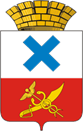 Администрация Городского округа «город Ирбит»Свердловской областиПОСТАНОВЛЕНИЕот  27    июля  2023 года  №  1256-ПАг. Ирбит
Об утверждении дизайн-проекта благоустройства  дворовых территорий Городского округа «город Ирбит» Свердловской области в 2024 году
          В соответствии со статьей 16 Федерального закона от 6 октября 2003 года  
№ 131-ФЗ  «Об общих принципах организации местного самоуправления в Российской Федерации», постановлением Правительства Российской Федерации от 10.02.2017 
№ 169 «Об утверждении Правил предоставления и распределения субсидий из федерального бюджета бюджетам субъектов Российской Федерации на поддержку государственных программ субъектов Российской Федерации и муниципальных программ формирования современной городской среды», в целях реализации государственной программы Свердловской области «Формирование современной городской среды на территории Свердловской области на 2018-2027 годы», утвержденной постановлением Правительства Свердловской области от 31.10.2017 
№ 805-ПП «Об утверждении государственной программы Свердловской области «Формирование современной городской среды на территории Свердловской области на 2018 - 2027 годы», руководствуясь частью 1 статьи 27 Устава Городского округа  «город Ирбит» Свердловской области, администрация Городского округа «город Ирбит» Свердловской областиПОСТАНОВЛЯЕТ:Утвердить:  1) Дизайн-проект благоустройства дворовой территории Городского округа  «город Ирбит» Свердловской области в 2024 году – Комплексное благоустройство дворовой территории многоквартирного дома, находящегося по адресам:                       ул. Комсомольская, д. 1а, ул. Комсомольская, д. 3а (приложение   № 1);Контроль  за  исполнением     настоящего   постановления   оставляю за собой.Настоящее постановление разместить на официальном сайте администрации Городского округа «город Ирбит» Свердловской области (http://moirbit.ru).Глава Городского округа «город Ирбит» Свердловской области	                                                                    Н.В. ЮдинДизайн-проект благоустройства дворовой территории Городского округа «город Ирбит» Свердловской области в 2024 году – Комплексное благоустройство дворовой территории многоквартирного дома, находящегося по адресам: ул. Комсомольская, д. 1а, ул. Комсомольская, д. 3а2023 годКомплексное благоустройство дворовой территории многоквартирного дома, находящегося по адресам: ул. Комсомольская, д. 1а, ул. Комсомольская, д. 3а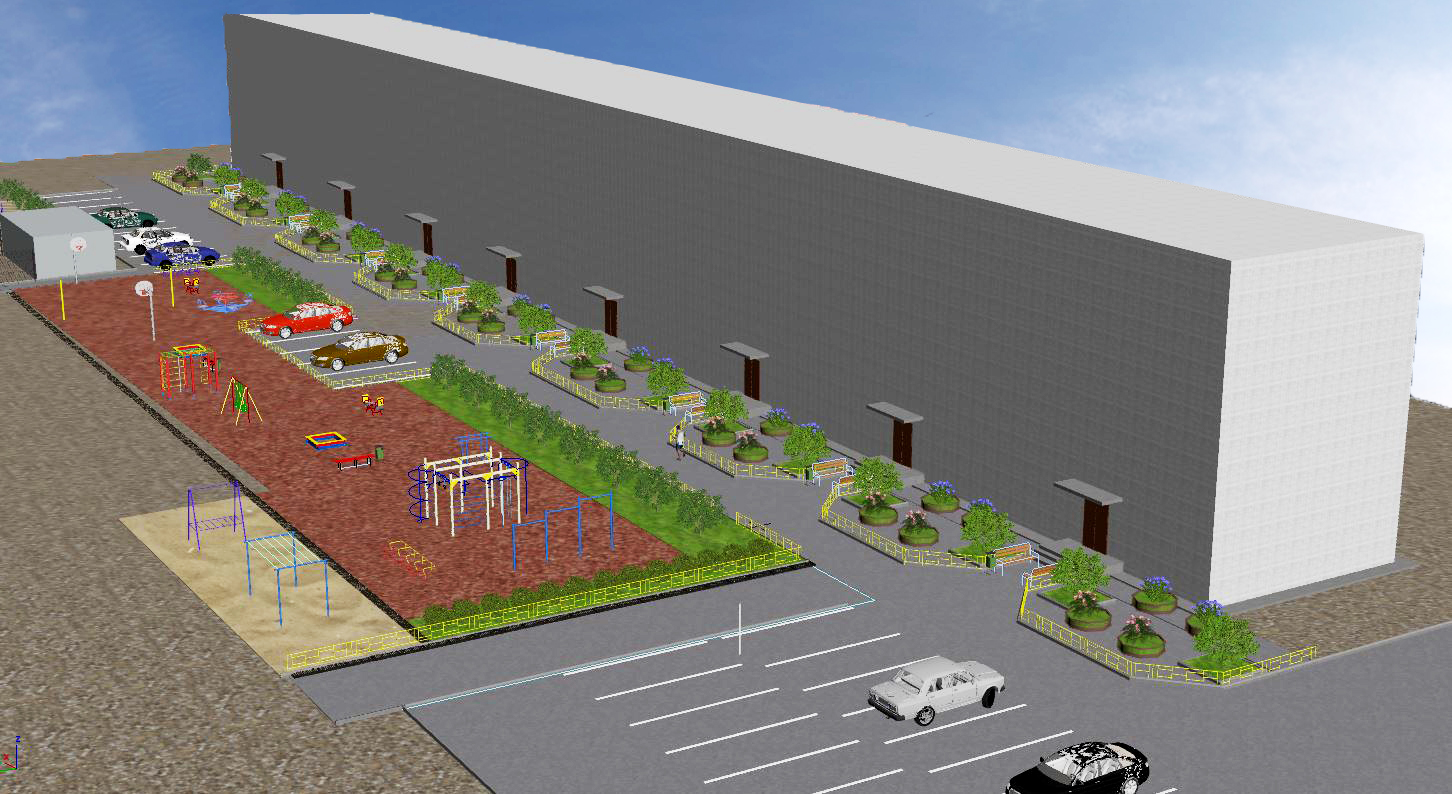 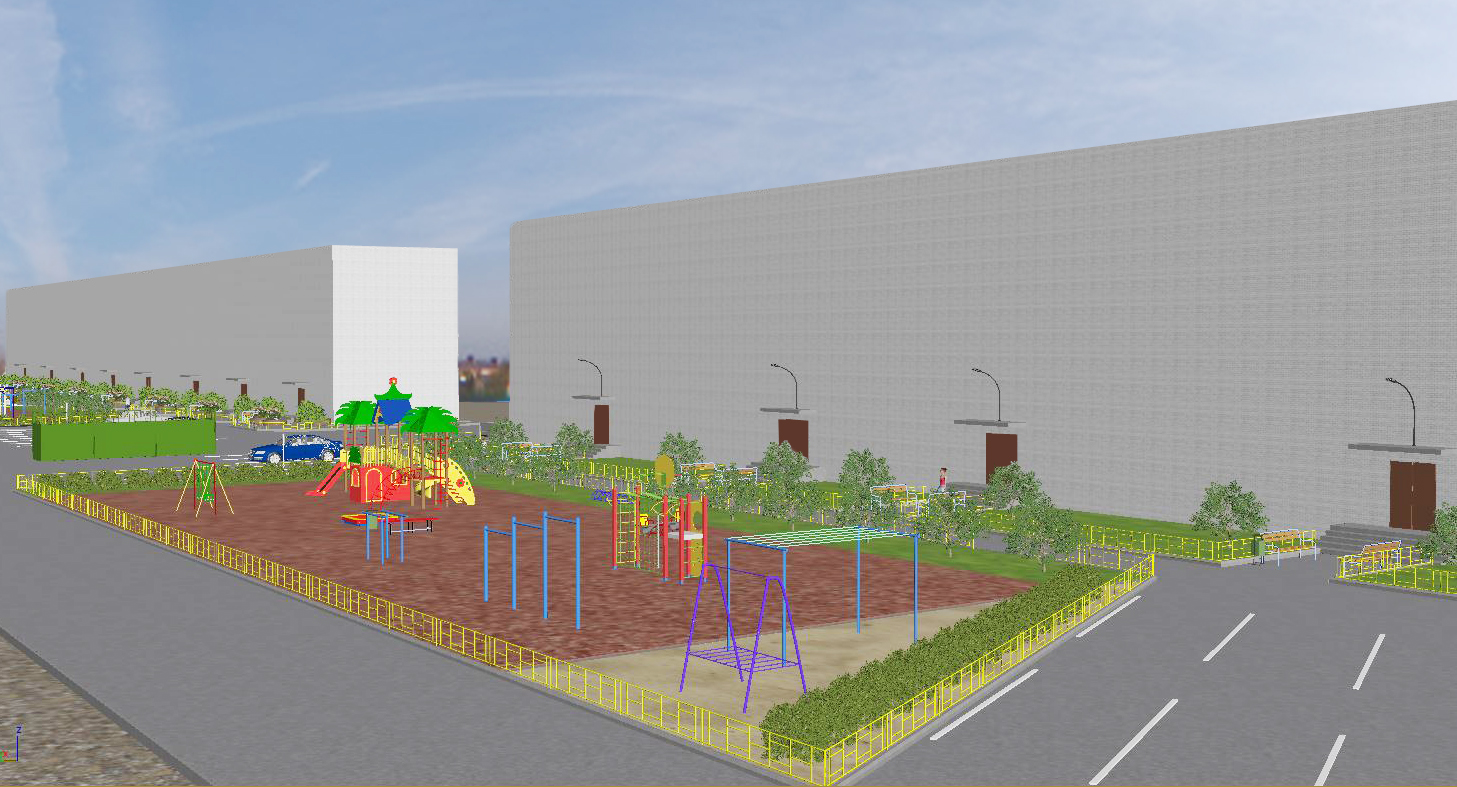           Минимальный перечень:- ремонт покрытий проездов, площадью 4138 кв.м;- обеспечение освещения дворовых территорий, с устройством 37 светильников;- установка скамеек  - 32 штук;- установка урн для мусора - 64 штук.          Дополнительный перечень:- устройство бортовых камней – 631 шт.,- устройство  металлических ограждений – 455 м.,- детская  и спортивная площадка с покрытием резиновая плитка, площадью 720,65 кв.м,- установка детского игрового комплекса  - 5 шт., - установка карусели  - 1 шт.,  - установка детского игрового комплекса  - 4 шт., - установка брусьев - 1 шт., - установка спортивного комплекса - 3 шт., - установка коврохлопки – 3 шт., - установка стойки для сушки белья – 6 шт.;- обустройство контейнерной площадки – 8 контейнеров;- пешеходная дорожка, площадью 252 кв.м.,- устройство автомобильной парковки - площадью 758 кв.м.,- озеленение (газон) – 2115 кв.м,- устройство цветочных вазонов  - 27 шт..Приложение № 1к постановлению администрации Городского округа  «город Ирбит» Свердловской области от 27  июля 2023 № 1256-ПА